КАРАР                                                                                    РЕШЕНИЕО бюджете сельского поселения Дюртюлинский сельсовет муниципального района Шаранский район Республики Башкортостан на 2017 год и на плановый период 2018 и 2019 годовСовет сельского поселения Дюртюлинский сельсовет муниципального района Шаранский район Республики Башкортостан (далее сельское поселение) РЕШИЛ:Внести изменения в решение Совета сельского поселения Дюртюлинский сельсовет  от 23.12.2016 года № 16/147 « О  бюджете сельского поселения Дюртюлинский сельсовет муниципального района Шаранский район  Республики Башкортостан на 2017 год»  согласно приложениям к настоящему решению:в приложение № 1 «Распределение бюджетных ассигнований сельского поселения Дюртюлинский сельсовет муниципального района Шаранский  район Республики Башкортостан на 2017 год по разделам, подразделам, целевым статьям, группам  видов расходов бюджета» к решению совета сельского поселения Дюртюлинский сельсовет муниципального района Шаранский район № 16/147 от 23.12.2016 г. согласно приложению № 1 к настоящему решению.в приложение № 2 «Распределение бюджетных ассигнований сельского поселения Дюртюлинский сельсовет муниципального района Шаранский  район Республики Башкортостан на 2017 год по целевым статьям, группам  видов расходов бюджета» к решению совета сельского поселения Дюртюлинский сельсовет муниципального района Шаранский район № 16/147 от 23.12.2016 г.  согласно приложению № 2 к настоящему решению.в приложение № 3 «Ведомственная структура расходов бюджета  сельского поселения Дюртюлинский сельсовет муниципального района Шаранский район республики Башкортостана на 2017 год» к решению совета сельского поселения Дюртюлинский сельсовет муниципального района Шаранский район № 16/147 от 23.12.2016 г. согласно приложению № 3 к настоящему решению.Глава сельского поселения Дюртюлинский сельсовет  муниципального района   Шаранский район Республики Башкортостан                                  Л.Н.Гибатовас. Дюртюли14 ноября 2017 г№ 27/239Приложение 1                           к решению Совета сельского поселения Дюртюлинский сельсовет муниципального района Шаранский район Республики Башкортостан 14 ноября 2017 года  № 27/239Распределение бюджетных ассигнований сельского поселения Дюртюлинский сельсовет на 2017 год по разделам, подразделам, целевым статьям (муниципальным программам сельского поселения и непрограммным направлениям деятельности), группам видов расходов классификации расходов бюджетов (тыс. рублей)Приложение 2                           к решению Совета сельского поселения Дюртюлинский сельсовет муниципального района Шаранский район Республики Башкортостан 14 ноября 2017 года № 27/239Распределение бюджетных ассигнований сельского поселения Дюртюлинский сельсовет на 2017 год по целевым статьям (муниципальным программам сельского поселения и непрограммным направлениям деятельности), группам видов расходов классификации расходов бюджетов(тыс. рублей)Приложение 3                           к решению Совета сельского поселения Дюртюлинский сельсовет муниципального района Шаранский район Республики Башкортостан 14 ноября 2017 года  № 27/239Ведомственная структура расходов бюджета сельского поселения Дюртюлинский сельсовет муниципального района Шаранский район Республики Башкортостан на 2017 год  (тыс. рублей)Башкортостан РеспубликаһыШаран районымуниципаль районыныңДүртөйлө ауыл СоветыАУЫЛ БИЛӘМӘҺЕ ХАКИМИӘТЕ452642,Дүртөйлө ауылы, Мэктэп урамы, 29-йорт,                   тел.(34769) 2-39-19email: durtss@yandex.ru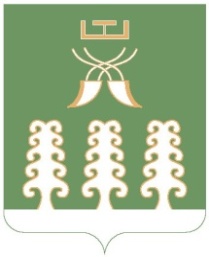 Республика БашкортостанАдминистрация сельского   поселенияДюртюлинский сельсоветмуниципального районаШаранский район            452642,с. Дюртюли, ул.Школьная, д.29, тел.(34769) 2-39-19email: durtss@yandex.ruНаименование РзПрЦсрВрсумма12345ВСЕГО 0,0Общегосударственные вопросы010096,3Функционирование высшего должностного лица субъекта Российской Федерации муниципального образования010262,9Непрограммные расходы0102990000000062,9Глава муниципального образования0102990000203062,9Расходы на выплаты персоналу в целях обеспечения выполнения функций муниципальными органами, казенными учреждениями0102990000203010062,9Функционирование Правительства Российской Федерации, высших исполнительных органов государственной власти субъектов Российской Федерации, местных администраций010433,4Непрограммные расходы0104990000000033,4Аппараты органов местного самоуправления0104990000204033,4Закупка товаров, работ и услуг для обеспечения муниципальных нужд0104990000204020032,1Иные бюджетные ассигнования010499000020408001,3Другие общегосударственные вопросы0113-2,0Программа сельского поселения «Профилактика терроризма и экстремизма, обеспечения безопасности населения и территории в сельском поселении Дюртюлинский сельсовет муниципального района Шаранский район Республики Башкортостан муниципального района Шаранский район Республики Башкортостан со сроком реализации до 2020 года»»01130500000000-1,0Основное мероприятие «Реализация профилактических мероприятий и тренировок по предупреждению террористических актов и минимизации их последствии»01130500100000-1,0Мероприятия по профилактике терроризма и экстремизма01130500124700-1,0Закупка товаров, работ и услуг для обеспечения муниципальных  нужд01130500124700200-1,0Программа сельского поселения «Программа по противодействию злоупотреблению наркотиками и их незаконному обороту в сельском поселении Дюртюлинский сельсовет муниципального района Шаранский район Республики Башкортостан   муниципального района Шаранский район Республики Башкортостан со сроком реализации до 2020 года»01130800000000-1,0Основное мероприятие «Организация работы по профилактике правонарушений и преступлений, связанных с незаконным оборотом наркотиков» 01130800100000-1,0Мероприятия по противодействию злоупотреблению наркотиками и их незаконному обороту01130800124500-1,0Закупка товаров, работ и услуг для обеспечения муниципальных  нужд01130800124500200-1,0Национальная безопасность и правоохранительная деятельность0300-5,5Обеспечение пожарной безопасности0310-5,5Программа «Пожарная безопасность сельского поселения Дюртюлинский сельсовет муниципального района Шаранский район Республики Башкортостан до 2020года»03101900000000-5,5Основное мероприятие «Реализация мероприятий по обеспечению пожарной безопасности в сельском поселении»03101900100000-5,5Мероприятия по развитию инфраструктуры объектов противопожарной службы03101900124300-5,5Закупка товаров, работ и услуг для обеспечения муниципальных нужд03101900124300200-5,5Национальная экономика0400-60,0Другие вопросы в области национальной экономики0412-60,0Программа «Развитие земельно-имущественных отношений сельского поселения Дюртюлинский сельсовет муниципального района Шаранский район Республики Башкортостан на 2017-2020 годы»04121800000000-60,0Основное мероприятие «Проведение работ по землеустройству, оформление прав пользования на землю»04121800100000-60,0Проведение работ по землеустройству04121800103330-60,0Закупка товаров, работ и услуг для обеспечения муниципальных нужд04121800103330200-60,0Жилищно-коммунальное хозяйство0500-28,8Коммунальное хозяйство0502-38,2Программа сельского поселения «Экология и природные ресурсы сельского поселения Дюртюлинский сельсовет муниципального района Шаранский район Республики Башкортостан муниципального района Шаранский район Республики Башкортостан со сроком реализации до 2020 года»05021300000000-38,2Основное мероприятие «Обеспечение жителей сельского поселения водными ресурсами»05021300100000-38,2Мероприятия области коммунального хозяйства05021300103560-38,2Закупка товаров, работ и услуг для обеспечения муниципальных нужд05021300103560200-8,9Иные бюджетные ассигнования05021300103560800-29,3Благоустройство05039,4Программа «Благоустройство территории сельского поселения Дюртюлинский сельсовет муниципального района Шаранский район Республики Башкортостан со сроком реализации до 2020 года»050320000000009,4Подпрограмма «Уличное освещение»0503201000000019,4Основное мероприятие «Организация бесперебойного уличного освещения населенных пунктов сельского поселения в темное время суток»0503201010000019,4Мероприятия по благоустройству территорий населенных пунктов0503201010605019,4Закупка товаров, работ и услуг для обеспечения муниципальных нужд0503201010605020019,4Подпрограмма «Прочие мероприятия по благоустройству территории сельского поселения»05032030000000-10,0Основное мероприятие «Выполнение работ по повышению уровня внешнего благоустройства и санитарного содержания сельского поселения»05032030100000-10,0Мероприятия по благоустройству территорий населенных пунктов05032030106050-10,0Закупка товаров, работ и услуг для обеспечения муниципальных нужд05032030106050200-10,0Наименование ЦсрВрсумма1345ВСЕГО0,0Программа сельского поселения «Профилактика терроризма и экстремизма, обеспечения безопасности населения и территории  в сельском поселении Дюртюлинский сельсовет муниципального района Шаранский район Республики Башкортостан муниципального района Шаранский район Республики Башкортостан со сроком реализации до 2020 года»0500000000-1,0Основное мероприятие «Реализация профилактических мероприятий и тренировок по предупреждению террористических актов и минимизации их последствии»0500100000-1,0Мероприятия по профилактике терроризма и экстремизма0500124700-1,0Закупка товаров, работ и услуг для обеспечения муниципальных нужд0500124700200-1,0 Программа сельского поселения «Программа по противодействию злоупотреблению наркотиками и их незаконному обороту в сельском поселении Дюртюлинский сельсовет муниципального района Шаранский район Республики Башкортостан со сроком реализации до 2020 года»0800000000-1,0Основное мероприятие «Организация работы по профилактике правонарушений и преступлений, связанных с незаконным оборотом наркотиков»0800100000-1,0Мероприятия по противодействию злоупотреблению наркотиками и их незаконному обороту0800124500-1,0Закупка товаров, работ и услуг для обеспечения муниципальных нужд0800124500200-1,0Программа сельского поселения «Экология и природные ресурсы сельского поселения Дюртюлинский сельсовет муниципального района Шаранский район Республики Башкортостан со сроком реализации до 2020 года»1300000000-38,2Основное мероприятие «Обеспечение жителей сельского поселения водными ресурсами»1300100000-38,2Мероприятия в области коммунального хозяйства1300103560-38,2Закупка товаров, работ и услуг для обеспечения муниципальных нужд1300103560200-8,9Иные бюджетные ассигнования1300103560800-29,3Программа «Развитие земельно-имущественных отношений сельского поселения Дюртюлинский сельсовет муниципального района Шаранский район Республики Башкортостан на 2017-2020 годы»1800000000-60,0Основное мероприятие «Проведение работ по землеустройству, оформление прав пользования на землю»1800100000-60,0Проведение работ по землеустройству1800103330-60,0Закупка товаров, работ и услуг для обеспечения муниципальных нужд1800103330200-60,0Программа «Пожарная безопасность сельского поселения Дюртюлинский сельсовет муниципального района Шаранский район Республики Башкортостан до 2020года»1900000000-5,5Основное мероприятие «Реализация мероприятий по обеспечению пожарной безопасности в сельском поселении»1900100000-5,5Мероприятия по развитию инфраструктуры объектов противопожарной службы1900124300-5,5Закупка товаров, работ и услуг для обеспечения муниципальных нужд1900124300200-5,5Программа «Благоустройство территории сельского поселения Дюртюлинский сельсовет муниципального района Шаранский район Республики Башкортостан со сроком реализации до 2020 года»20000000009,4Подпрограмма «Уличное освещение»201000000019,4Основное мероприятие «Организация бесперебойного уличного освещения населенных пунктов сельского поселения в темное время суток»201010000019,4Мероприятия по благоустройству территорий населенных пунктов201010605019,4Закупка товаров, работ и услуг для обеспечения муниципальных нужд201010605020019,4Подпрограмма «Прочие мероприятия по благоустройству территории сельского поселения»2030000000-10,0Основное мероприятие «Выполнение работ по повышению уровня внешнего благоустройства и санитарного содержания сельского поселения»2030100000-10,0Мероприятия по благоустройству территорий населенных пунктов2030106050-10,0Закупка товаров, работ и услуг для обеспечения муниципальных нужд2030106050200-10,0Непрограммные расходы990000000096,3Глава муниципального образования990000203062,9Расходы на выплаты персоналу в целях обеспечения выполнения функций муниципальными органами, казенными учреждениями990000203010062,9Аппараты органов местного самоуправления990000204033,4Закупка товаров, работ и услуг для обеспечения муниципальных нужд990000204020032,1Иные бюджетные ассигнования99000020408001,3Глава сельского поселения Дюртюлинскийсельсовет муниципального района Шаранский район Республики Башкортостан                     Л. Н. Гибатова Наименование Вед-воЦсрВрсумма12345ВСЕГО0,0Администрация сельского поселения Дюртюлинский сельсовет муниципального района Шаранский район Республики Башкортостан7910,0Программа сельского поселения «Профилактика терроризма и экстремизма, обеспечения безопасности населения и территории в сельском поселении Дюртюлинский сельсовет муниципального района Шаранский район Республики Башкортостан до 2020 года»7910500000000-1,0Основное мероприятие «Реализация профилактических мероприятий и тренировок по предупреждению террористических актов и минимизации их последствии»7910500100000-1,0Мероприятия по профилактике терроризма и экстремизма7910500124700-1,0Закупка товаров, работ и услуг для обеспечения муниципальных нужд7910500124700200-1,0 Программа сельского поселения «Программа по противодействию злоупотреблению наркотиками и их незаконному обороту в сельском поселении Дюртюлинский сельсовет муниципального района Шаранский район Республики Башкортостан   до 2020 года»7910800000000-1,0Основное мероприятие «Организация работы по профилактике правонарушений и преступлений, связанных с незаконным оборотом наркотиков»7910800124500-1,0Мероприятия по противодействию злоупотреблению наркотиками и их незаконному обороту7910800124500-1,0Закупка товаров, работ и услуг для обеспечения муниципальных нужд7910800124500200-1,0Программа сельского поселения «Экология и природные ресурсы сельского поселения Дюртюлинский сельсовет муниципального района Шаранский район Республики Башкортостан на 2015- 2020 годы»7911300000000-38,2Основное мероприятие «Обеспечение жителей сельского поселения водными ресурсами»7911300100000-38,2Мероприятия в области коммунального хозяйства7911300103560-38,2Закупка товаров, работ и услуг для обеспечения муниципальных нужд7911300103560200-8,9Иные бюджетные ассигнования7911300103560800-29,3Программа «Развитие земельно-имущественных отношений сельского поселения Дюртюлинский сельсовет муниципального района Шаранский район Республики Башкортостан на 2017-2020 годы»7911800000000-60,0Основное мероприятие «Проведение работ по землеустройству, оформление прав пользования на землю»7911800100000-60,0Проведение работ по землеустройству7911800103330-60,0Закупка товаров, работ и услуг для обеспечения муниципальных нужд7911800103330200-60,0Программа «Пожарная безопасность сельского поселения Дюртюлинский сельсовет муниципального района Шаранский район Республики Башкортостан до 2020года»7911900000000-5,5Основное мероприятие «Реализация мероприятий по обеспечению пожарной безопасности в сельском поселении»7911900100000-5,5Мероприятия по развитию инфраструктуры объектов противопожарной службы7911900124300-5,5Закупка товаров, работ и услуг для обеспечения муниципальных нужд7911900124300200-5,5Программа «Благоустройство населенных пунктов до 2020 года сельского поселения Дюртюлинский сельсовет муниципального района Шаранский район Республики Башкортостан»79120000000009,4Подпрограмма «Уличное освещение»791201000000019,4Основное мероприятие «Организация бесперебойного уличного освещения населенных пунктов сельского поселения в темное время суток»791201010000019,4Мероприятия по благоустройству территорий населенных пунктов791201010605019,4Закупка товаров, работ и услуг для обеспечения муниципальных нужд791201010605020019,4Подпрограмма «Прочие мероприятия по благоустройству территории сельского поселения»7912030000000-10,0Основное мероприятие «Выполнение работ по повышению уровня внешнего благоустройства и санитарного содержания сельского поселения»7912030100000-10,0Мероприятия по благоустройству территорий населенных пунктов7912030106050-10,0Закупка товаров, работ и услуг для обеспечения муниципальных нужд7912030106050200-10,0Непрограммные расходы791990000000096,3Глава муниципального образования791990000203062,9Расходы на выплаты персоналу в целях обеспечения выполнения функций муниципальными органами, казенными учреждениями791990000203010062,9Аппараты органов местного самоуправления791990000204033,4Закупка товаров, работ и услуг для обеспечения муниципальных нужд791990000204020032,1Иные бюджетные ассигнования79199000020408001,3Глава сельского поселения Дюртюлинскийсельсовет муниципального района Шаранский район Республики Башкортостан                     Л. Н. Гибатова КБКсумма0102\791\99\0\00\02030\121\211\ФЗ.131.03.2\\15101\\ 013-11121054341,840102\791\99\0\00\02030\129\213\ФЗ.131.03.2\\15101\\ 013-1112108581,10104\791\99\0\00\02040\244\340.3\ФЗ.131.03.2\\15101\\ 013-11121021000,00На приобретение ГСМ0104\791\99\0\00\02040\242\226.7\ФЗ.131.03.2\\15101\\ 013-1112104156,52Оплата похозяйственному учету0104\791\99\0\00\02040\244\226.10\ФЗ.131.03.2\\15101\\ 013-1112109800,00Оплата расчета за негативное воздействие, внесение изменение в документацию опасных отходов 0104\791\99\0\00\02040\853\290.1.3\ФЗ.131.03.2\\15101\\ 013-1112101300,00Оплата штрафа и пени0503\791\20\1\01\06050\244\223.6\ФЗ.131.03\109\\15010\\ 013-11121019446,00На оплату уличного освещения0104\791\99\0\00\02040\244\226.9\ФЗ.131.03.2\\15101\\ 013-111210-1385,460104\791\99\0\00\02040\242\225.2\ФЗ.131.03.2\\15101\\ 013-111210-1500,000113\791\05\0\01\24700\244\340.3\ФЗ.131.03.121\\15019\\013-111210-1000,000113\791\08\0\01\24500\244\340.3\ФЗ.131.03.121\\15019\\013-111210-1000,000310\791\19\0\01\24300\244\340.3\ФЗ.131.03.119\\15005\\013-111210-5550,00412\791\18\0\01\03330\244\226.2\ФЗ.131.03.108\\15027\013-111210-60000,00502\791\13\0\01\03560\244\226.9\ФЗ.131.03.125\\15015\\013-111210-8900,000502\791\13\0\01\03560\852\290.1.2\ФЗ.131.03.125\\15015\\013-111210-29300,000503\791\20\3\06050\244\340.3\ФЗ.131.03.109\\15010\\013-111210-10000,00Глава сельского поселения Дюртюлинскийсельсовет муниципального района Шаранский район Республики Башкортостан                     Л. Н. Гибатова 